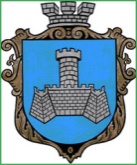 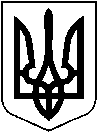 УКРАЇНАХМІЛЬНИЦЬКА МІСЬКА РАДАВІННИЦЬКОЇ ОБЛАСТІВиконавчий комітетР І Ш Е Н Н Я         від “19”  грудня 2023 р                                                              №795Про надання дозволу на прийняття в дар ½ частки житлового будинку, з господарськими будівлями та спорудами та ½ часткиземельної ділянки на ім’я малолітнього  Г. А.С.,  ------ р.н.             Розглянувши заяву громадян Г. С. О.,  місце проживання якого зареєстровано за адресою: -------, Г. Г. І., місце проживання якої зареєстровано за адресою: ------ та відповідні документи про надання дозволу  законному представнику - матері Г. Г. І.  на прийняття в дар   на ім’я малолітнього сина  Г. А. С., ------ р.н. ½  частки житлового будинку, з господарськими будівлями та спорудами, та ½ частки земельної ділянки площею 0,1 га, кадастровий номер -------,  які знаходяться за адресою: ----------, врахувавши те, що малолітній  набуває  нерухоме майно на праві власності,  взявши до уваги подання служби у справах дітей Хмільницької міської ради від 08.12.2023 р. №29/1, пропозицію комісії з питань захисту прав дитини   08.12.2023 р. № 29/1, керуючись ст. 177 Сімейного кодексу України, Цивільним кодексом України, ст. 12 Закону України „Про основи соціального захисту бездомних громадян і безпритульних дітей”, ст. ст. 34, 59 Закону України „Про місцеве самоврядування в Україні”, виконком міської радиВИРІШИВ:1.  Надати дозвіл  законному представнику - матері Г. Г. І. на прийняття в дар на ім’я малолітнього сина  Г. А. С., ----- р.н. ½  частки житлового будинку, з господарськими будівлями та спорудами, та ½ частки земельної ділянки площею 0,1 га, кадастровий номер ------,  які знаходяться за адресою: -------- та підписання від його імені договору дарування.2.  Законному представнику - матері Г. Г. І.  надати службі у справах дітей Хмільницької міської ради правовстановлюючі документи про дарування вищезазначеного майна, відразу після вчинення правочину для підготовки пропозицій виконавчому комітету міської ради.3. Контроль за виконанням цього рішення  покласти  на заступника міського голови з питань діяльності виконавчих органів міської ради Сташка А.В.  Міський голова	                                                  Микола ЮРЧИШИН